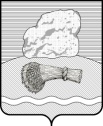 РОССИЙСКАЯ ФЕДЕРАЦИЯКалужская областьДуминичский районСельская Дума сельского поселения«СЕЛО БРЫНЬ»РЕШЕНИЕ«18» июля  2023года	                                                                                 №  13Об утверждении Плана нормотворческой деятельностисельской Думы сельского поселения «Село Брынь» на второе полугодие 2023 годаРуководствуясь Уставом сельского поселения  «Село Брынь», в целях контроля за деятельностью органов местного самоуправления сельского поселения  «Село Брынь» и планирования работы сельской Думы сельского поселения «Село Брынь» сельская Дума сельского поселения  «Село Брынь»  РЕШИЛА:1. Утвердить  План нормотворческой деятельности сельской Думы сельского поселения «Село Брынь» на второе полугодие 2023 года, согласно приложению.2.Настоящее решение вступает в законную силу с 01 июля 2023 года. 3. Настоящее решение подлежит обнародованию и размещению в информационно-телекоммуникационной сети "Интернет" на сайте органов местного самоуправления сельского поселения «Село Брынь» /http://admselobrin.ru/.4. Контроль исполнения настоящего решения оставляю за собой.Глава сельского поселения 		                       	О.Н. Кирилова			Приложениек решению сельской Думы сельского поселения «Село Брынь» «18» июля 2023 года № 13План нормотворческой деятельности сельской Думы сельского поселения «Село Брынь» на второе полугодие 2023 года.№№п/пНаименование нормативного правового актаСрокОтветственный12341Информация об исполнении бюджета сельского поселения «Село Брынь» за первое полугодие 2023 года.июльПостоянная комиссия сельской Думы по бюджету и налогам2Информация об исполнении бюджета сельского поселения «Село Брынь» за 9 месяцев 2023 года.октябрьПостоянная комиссия сельской Думы по бюджету и налогам3Отчет Главы администрации сельского поселения «Село Брынь» о результатах его деятельности и о деятельности администрации за 2023год4 кварталГлава сельского поселения4Проекты решений о внесении поправок в действующие муниципальные правовые акты сельского поселения в соответствии с федеральным законодательством и законодательством Калужской областиПри необходимостиПостоянная комиссия сельской Думы по законодательству и депутатской этикеАдминистрациясельского поселения «Село Брынь»5Проекты решений сельской Думы о признании утратившими силу некоторых нормативных правовых актов При необходимостиПостоянная комиссия сельской Думы по законодательству и депутатской этикеАдминистрациясельского поселения «Село Брынь»6Принятие решений об утверждении проектов модельных нормативно-правовых актов предложенных прокуратурой Думиничского районаПо мере поступленияПостоянная комиссия сельской Думы по законодательству и депутатской этике7О назначении и проведении публичных слушаний по проекту бюджета сельского поселения «Село Брынь» на 2024 год и на плановый период 2025-2026 гг.ноябрьПостоянная комиссия сельской Думы по бюджету и налогам8Об итогах публичных слушаний по проекту бюджета сельского поселения «Село Брынь» на 2024 год и на плановый период 2025-2026 гг.декабрьПостоянная комиссия сельской Думы по бюджету и налогам9Об утверждении бюджета сельского поселения «Село Брынь» на 2024 год и на плановый период 2025-2026 гг.декабрьПостоянная комиссия сельской Думы по бюджету и налогам10Об утверждении перспективного плана нормотворческой деятельности сельской Думы сельского поселения сельского поселения «Село Брынь» на первое полугодие 2024 годадекабрьПостоянная комиссия сельской Думы по законодательству и депутатской этикеАдминистрациясельского поселения «Село Брынь»